附件：2023年诸城市新教师岗前培训二维码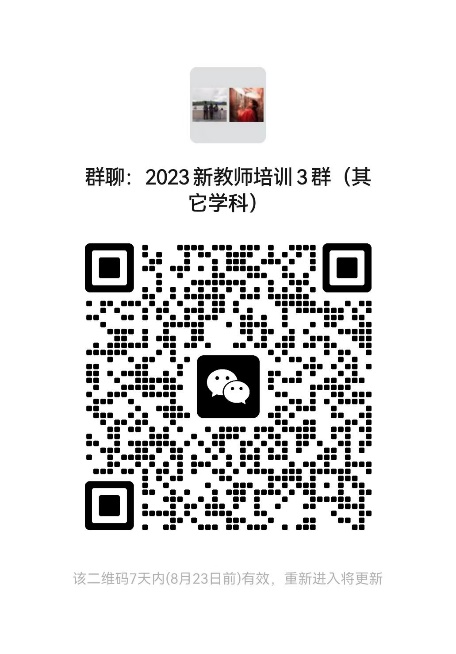 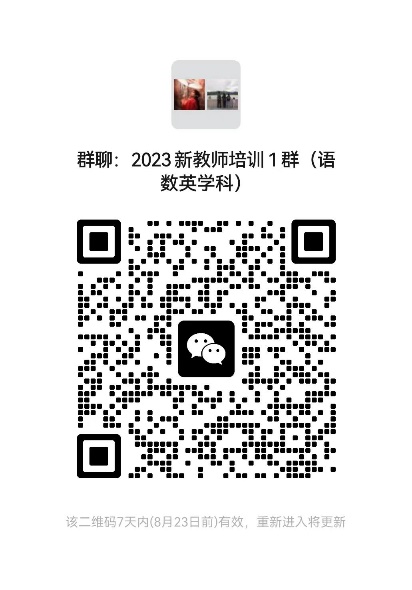 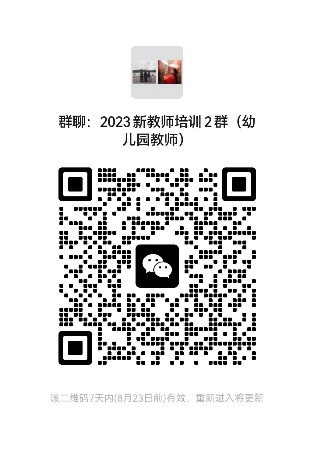 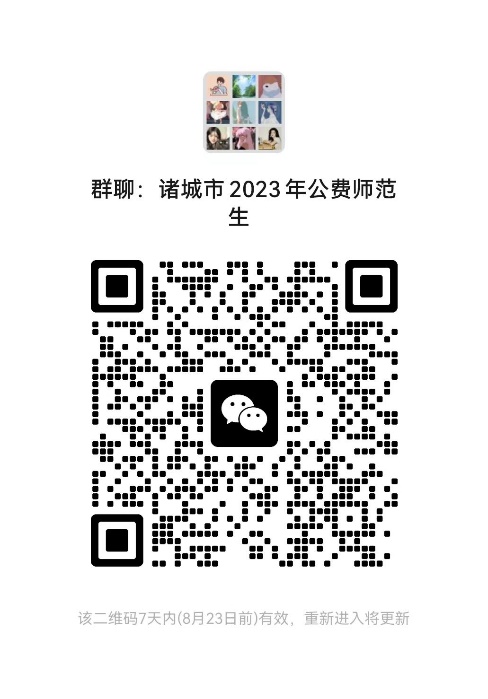 